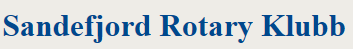 Referat rotarymøte 01.06.2016Dagens tema: Egoforedrag Even Atle Fladberg3.min v/ Njål Gjennestad.Njål fortalte om Rotary Convention i Seoul som samlet 40 000 deltagere.Videre fortalte han om 2290 Distriktskonferanse som i år arrangeres på Farris Bad i Larvik 10. til 11. september. Han oppfordret alle som har anledning til å møte minst en av dagene for å få med seg spennende Rotary-stoff.Møte - EgoforedragEven er født 09.02.1960 og vokste opp på Kongsvinger. Han er gift med Anne Grethe Bakken, og de har to barn, Therese og Sofie.Even har følgende utdannelse:gymnas svakstrøm befalsskoleingeniørhøyskole (automatisering)Even har yrkeserfaring innen automatisering, data og journalistikk (teknisk fagblad).Han har hatt jobber i mange land:NorgeSverigeDubaiAbu DhabiSaudi ArabiaBahrainHan har arbeidet for ABB både som ingeniør og informasjonsmedarbeider.Blant mange spennende ting som Even har arbeidet med er en ny batteridrevet cruise-ferge uten utslipp som skal frakte passasjerer på Nærøyfjorden.Even er svært glad i å reise. Familien har «hytte» i Liguria i Italia. Han har vært på lange bilturer fra Norge til Sicilia, Norge til Spania og Portugal, og til Øst-Europa.Han har besøkt Midt Østen, China, Japan, Thailand, Viet-Nam, Cambodia, Malaysia, Singapore, Australia, New Zealand og halvparten av USA’s stater.Videre er Even en friluftsmann som liker skiturer og fjellturer.Han er bilentusiast (BMW og Porsche) og glad i musikk.På toppen av alt dette er han vinentusiast, og han er glad i vinsmaking.Vi takker Even for et spennende og innholdsrikt egoforedrag.Sandefjord 3. juni 2016Tor FevangReferent